§2747.  Review and arbitration1.   Any insurer denying medical expense reimbursement benefits on any of the grounds specified in subsection 2 for a claim filed pursuant to a policy issued under this chapter, other than a policy that is subject to section 4312, shall provide the policy or certificate holder with an opportunity to have the denial reviewed by the insurer and to arbitrate the denial if not satisfied after review.  The right to review and arbitrate must be prominently set forth in any written notice sent to the policy or certificate holder denying the claim. The arbitration is nonbinding and must be carried out in accordance with procedures established by the insurer.[PL 2003, c. 428, Pt. H, §4 (AMD).]2.   The procedure specified in subsection 1 shall apply to the denial of any medical expense reimbursement benefits based upon:A.  A health condition existing prior to the effective coverage of the policy or certificate; or  [PL 1981, c. 205, §2 (NEW).]B.  The lack of medical necessity.  [PL 1981, c. 205, §2 (NEW).][PL 1981, c. 205, §2 (NEW).]SECTION HISTORYPL 1981, c. 205, §2 (NEW). PL 2003, c. 428, §H4 (AMD). The State of Maine claims a copyright in its codified statutes. If you intend to republish this material, we require that you include the following disclaimer in your publication:All copyrights and other rights to statutory text are reserved by the State of Maine. The text included in this publication reflects changes made through the First Regular and First Special Session of the 131st Maine Legislature and is current through November 1. 2023
                    . The text is subject to change without notice. It is a version that has not been officially certified by the Secretary of State. Refer to the Maine Revised Statutes Annotated and supplements for certified text.
                The Office of the Revisor of Statutes also requests that you send us one copy of any statutory publication you may produce. Our goal is not to restrict publishing activity, but to keep track of who is publishing what, to identify any needless duplication and to preserve the State's copyright rights.PLEASE NOTE: The Revisor's Office cannot perform research for or provide legal advice or interpretation of Maine law to the public. If you need legal assistance, please contact a qualified attorney.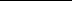 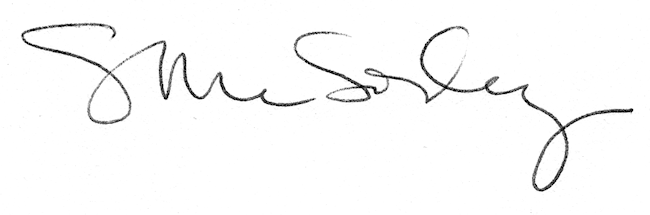 